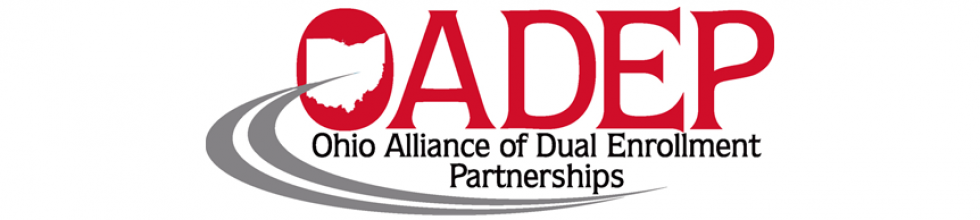 OADEP Instructor Scholarship Application InstructionsPlease submit the completed scholarship application, essay, and include copies of all transcripts to the OADEP Scholarship Committee by March 31, 2023 for consideration. Applicants should be current teachers and their school district needs to be a current OADEP member in order for the applicant’s scholarship application to be considered. Incomplete applications may not be considered.  Email address: info@oadep.org .  References should also email completed reference forms or letters to the OADEP Scholarship Committee at email address:  info@oadep.org .Complete the OADEP Instructor Scholarship Application. Provide a typed one or two page essay and include the following information.Describe the graduate coursework you are currently completing or hope to complete and timeframe for beginning the coursework and completing the 18 graduate hours or Master’s degree.  Explain why you want to complete the graduate coursework aside from being eligible to teach College Credit Plus courses.Provide examples of your ability to successfully complete graduate coursework in a timely manner, and your ability to complete graduate coursework performing at the “A” or “B” grade range.Explain what obstacles or challenges you may encounter which might prevent you from completing graduate coursework.Provide any additional information that may be helpful for the OADEP Scholarship Committee to know about you and your candidacy for the scholarship.Ask two individuals to complete the OADEP Reference forms/letters and submit the forms/letters on your behalf.  At least one of the recommenders should be from a current supervisor/Principal.All OADEP Scholarship application materials should be submitted by Friday, March 31, 2023 for full consideration to info@oadep.org .